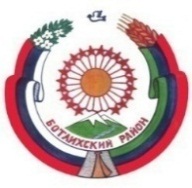 МУНИЦИПАЛЬНОE КАЗЁННОЕ ОБЩЕОБРАЗОВАТЕЛЬНОЕ УЧРЕЖДЕНИЕ «РАХАТИНСКАЯ СОШ имени Башира Лабазановича Сахратулаева»   МР  «Ботлихский район»с. Рахата, Ботлихский район, Республика Дагестан,368985ИНН: 0506005846; КПП: 050601001; ОГРН: 1020500683554Е-mail:rahatasosh@mail.ruТел.: 89637970338 -----------------------------------------------------------------------------------------------------------------------------№     168 «А»                                                                                                                        от    28.08.2021                                                                 «Об индивидуальном обучении детей на дому»На основании Закона Российской Федерации «Об образовании» и медицинской справки ВКК Приказываю:Организовать индивидуальное обучение на дому следующих учащихся:Магомедова Наиля Гамзатовна 07.04.2013 г. - 1 классАмиргамзаев Мухаммад Шамильевич 19.04.2011 г. - 3 классУтвердить учебный план учащихся обучающихся на дому (приложение)Назначить с 01.09.2021 г. учебную нагрузку следующим учителям, работающим индивидуально на дома с учащимися:Бухгалтеру ОУ Митаровой М.С. внести соответствующие изменения в тарификацию на 2021-2022  учебный год.Директор                                                                                                                            А.И.МагомедовФИО учителяКоличество часов в неделюПредметФИО учащегосяДжаватханова Патимат Рахматулаевна8 часовРусский язык и литература-3 ч Родной язык и литература-2 чМатематика-2 чОкружающий мир – 1 ч.Математика - 4ч.Магомедова Наиля ГамзатовнаМагомедзагидова Патимат Патхулаевна8 часовРусский язык и литература-3 ч Родной язык и литература-2 чМатематика-2 чОкружающий мир – 1 ч.Амиргамзаев Мухаммад Шамильевич